Dean Gibson Catholic Primary School 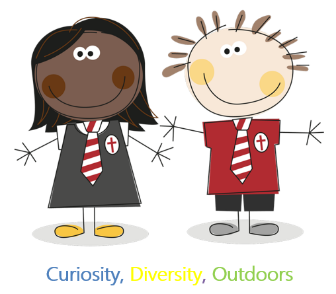 Sparrows Class Curriculum Overview 
2023-2024Autumn TermAutumn TermAutumn TermAutumn TermSpring TermSpring TermSpring TermSpring TermSummer TermSummer TermSummer TermEnglishEnglishEnglishEnglishEnglishEnglishEnglishEnglishEnglishEnglishEnglishEnglishYear 1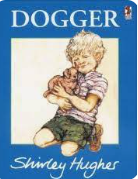 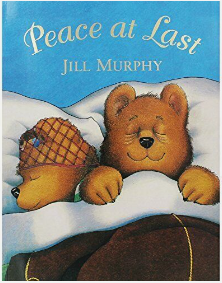 Also, a recount from a vet visit.Also, a recount from a vet visit.Science (Seasonal Changes)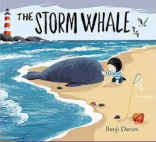 Science (Seasonal Changes)Science (Seasonal Changes)History – Transport over time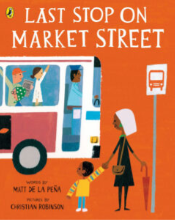 Traditional tales 






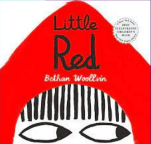 Geography - There you are


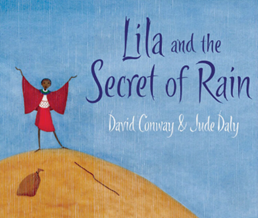 Geography - There you are


Year 1GenresGenresGenresGenresGenresGenresGenresGenresGenresGenresGenresYear 1NarrativeNarrativeLetter PoetryRecount Letter PoetryRecount Narrative – sentence constructionPostcardsNon-chronological reports about whales.Narrative – sentence constructionPostcardsNon-chronological reports about whales.Narrative – sentence constructionPostcardsNon-chronological reports about whales.Discussion/balanced argument focusing on finding beauty all around us. PoetryNarrativeNewspaper Diary PoetryInstructions PoetryInstructions MathsMathsMathsMathsMathsMathsMathsMathsMathsMathsMathsMathsYear 1Number-Place Value(within 10)Number-Addition & Subtraction(within 10)Number-Place Value(within 10)Number-Addition & Subtraction(within 10)Number-Addition & Subtraction(within 10)Geometry ShapeNumber-Addition & Subtraction(within 10)Geometry ShapeNumber-Place value(within 20)Number-Addition & Subtraction(within 20)Number-Place value(within 20)Number-Addition & Subtraction(within 20)Number-Place value(within 20)Number-Addition & Subtraction(within 20)Number-Place value(within 50)Measurement Length and heightMeasurement Mass and volumeNumberMultiplication and divisionNumber Fractions Geometry Position and directionNumberPlace value (within 100)Measurement MoneyMeasurement Time NumberPlace value (within 100)Measurement MoneyMeasurement Time REREREREREREREREREREREREYear 1Creation and Covenant 
Creation and Covenant 
Prophecy and PromiseProphecy and PromiseGalilee to Jerusalem
Galilee to Jerusalem
Desert to GardenDesert to GardenEnds of the Earth
Ends of the Earth
Dialogue and EncounterScienceScienceScienceScienceScienceScienceScienceScienceScienceScienceScienceScienceYear 1HumansAnimalsAnimalsSeasonal changesSeasonal changesMaterialsMaterialsMaterialsPlantsPlantsConsolidationArtArtArtArtArtArtArtArtArtArtArtArtYear 1I am an artistI am an artistI am an artistPaper SculpturePaper SculpturePaper SculpturePaper SculpturePaper SculptureNatural WorldNatural WorldNatural WorldMusicMusicMusicMusicMusicMusicMusicMusicMusicMusicMusicMusicYear 1My musical heartbeatDance sing and playDance sing and playExploring soundsExploring soundsLearning to listenLearning to listenLearning to listenHaving fun with improvisation Having fun with improvisation Let’s perform togetherGeographyGeographyGeographyGeographyGeographyGeographyGeographyYear 1Here I amHere I amWhere we areWhere we areThere you areThere you areHistoryHistoryHistoryHistoryHistoryHistoryHistoryYear 1My Family History
My Family History
History of TransportHistory of TransportHomes Through TimeHomes Through TimeComputingComputingComputingComputingComputingComputingComputingYear 1Computing systems and networks – technology around usCreating media – digital paintingProgramming – moving a robotData and information – grouping dataCreating media – digital writingProgramming animationsPEPEPEPEPEPEPEYear 1Gymnastics / DanceGymnastics / DanceBall skills / CricketBall skills / CricketAthletics / Multi sports Athletics / Multi sports Design TechnologyDesign TechnologyDesign TechnologyDesign TechnologyDesign TechnologyDesign TechnologyDesign TechnologyYear 1Sliders and LeversSliders and LeversWheels and axlesWheels and axlesFree Standing StructureFree Standing StructurePSHE 
(HRSE and Online Safety)PSHE 
(HRSE and Online Safety)PSHE 
(HRSE and Online Safety)PSHE 
(HRSE and Online Safety)PSHE 
(HRSE and Online Safety)PSHE 
(HRSE and Online Safety)PSHE 
(HRSE and Online Safety)Year 1Life to the Full
Me, My Body, My Health
Emotional Well-Being
Life Cycles
Project Evolve
Self Image and Identity
Online RelationshipsLife to the Full
Me, My Body, My Health
Emotional Well-Being
Life Cycles
Project Evolve
Self Image and Identity
Online RelationshipsLife to the Full
Personal Relationships
Keeping Safe
Project Evolve
Online Reputation
Online Bullying

Life to the Full
Personal Relationships
Keeping Safe
Project Evolve
Online Reputation
Online Bullying

Life to the Full
Living in the Wider World
Project Evolve
Managing Information Online
Health, Well-Being and Lifestyle
Life to the Full
Living in the Wider World
Project Evolve
Managing Information Online
Health, Well-Being and Lifestyle
